Vocabulary: Solar System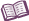 VocabularyAtmosphere – the layers of gases surrounding a planet, moon, or sun.The visible part of the atmosphere of gas giants is considered part of the planet itself.Ellipse – a flattened circle.The orbits of all planets are in the shape of ellipses. These orbits are only slightly elliptical, so they appear to be circles to the naked eye.Many comets have orbits that are very elongated.Gas giant – a large planet composed mainly of gas.Gravity – the force of attraction between all objects in the universe.Gravity is only significant when one of the objects is very large, like the Earth. There is very, very little gravitational attraction between you and your couch – but there is some!Gravity causes planets to orbit the Sun, the Moon to orbit Earth, and objects to fall to the ground.Inner planet – any of the four planets closest to the Sun (Mercury, Venus, Earth, and Mars).The distinction between “inner” and “outer” is due to the very large gap between Mars’ orbit and Jupiter’s orbit.There is a large asteroid belt between the inner planets and the outer planets.Orbit – the path of one body around another body, such as the path of Earth around the Sun.Outer planet – any of the four planets farthest from the Sun (Jupiter, Saturn, Uranus, and Neptune).Planet – an object orbiting a star that is round, not itself a star, and large enough to have cleared the area around it of small objects.There are eight known planets in our solar system: Mercury, Venus, Earth, Mars, Jupiter, Saturn, Uranus, and Neptune.There are three “dwarf planets” in our solar system: Ceres, Pluto, and Eris.This definition was agreed on by the International Astronomical Union in 2006. It remains controversial.Rocky planet – a planet having a rocky surface like Earth’s. Also called “terrestrial planet.”Solar system – a star and the objects that orbit it.Our solar system includes the Sun (known to scientists as “Sol”), the eight planets, and their moons.Our solar system also includes asteroids, comets, dwarf planets, and planetoids.Year – the period of time that it takes a planet to complete one revolution around its star.